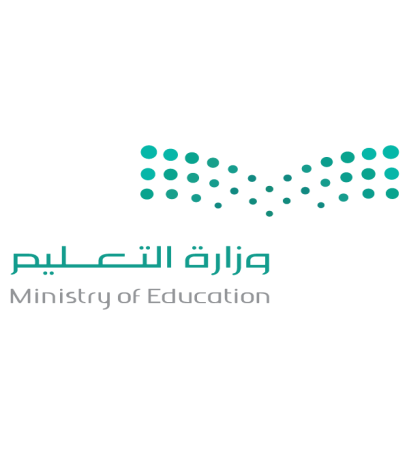      ـــــــــــــــــــــــــــــــــــــــــــــــــــــــــــــــــــــــــــــــــــــــــــــــــــــــــــــــــــــــــــــــــــــــــــــــــــــــــــــــــــــــــــــــــــــــــــــــــــــــــــــــــــــــــاختبار نهاية الفصل الدراسي ( الأول / الدور الأول) في مقرر لغتي الخالدة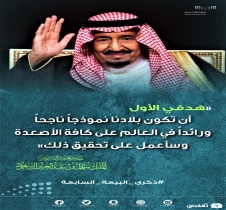  للصف الثاني متوسط من العام الدراسي 1442-1443 هـبسم الله الرحمن الرحيمالسؤال الأول: فهم المقروءتتمتع المملكة ببنية تحتية رقمية قوية ساهمت في تسريع عملية التحول الرقمي فيها. وعملت هذه البنية على تمكين المملكة لمواجهة الأزمات المُعطلة لكافّة الخدمات في القطاعين العام والخاص، كما ساهمت في استمرارية الأعمال والعمليات التعليمية وكافّة متطلبات الحياة اليومية للمواطن والمقيم في ظل جائحة كورونا (كوفيد-19). وقد صُنفِت المملكة ضمن أفضل 10 دول متقدمة في العالم لما تمتلكه من متانة في البنية التحتية الرقمية.قامت المملكة بتحسين جودة الخدمات الرقمية المقدمة للمستفيدين من خلال الشراكة مع القطاع الخاص لتوفير تغطية شبكة الألياف الضوئية لأكثر من 3.5 مليون منزل في جميع أنحاء المملكة، وزادت حركة الإنترنت خلال الجائحة بنسبة 30٪، وضاعفت حركة الإنترنت من خلال عبر مقسم الانترنت الوطني، وكذلك زادت سرعة الإنترنت من تسعة ميجابت/الثانية في عام ألفان وسبعة عشر إلى مائة وتسعة ميجابت/الثانية في عام ألفان وعشرون، واستكمال توسعة نظام التغطية الداخلية في التوسعة السعودية الثالثة في الحرم المكي.تحقيق المملكة لقب "الدولة الأكثر تقدمًا" من بين دول العشرين في التنافسية الرقمية بسبب الدعم الحكومي الشامل للتحول الرقمي في المملكة كجزء من رؤية 2030.وفرت المملكة خدمات الاتصالات الأساسية بنسبة 100% للأسر، حيث غطت أكثر من خمسمائة وستٌ وسبعون ألف منزل بالنطاق العريض اللاسلكي في المناطق النائية.وقد عملت المملكة على وضع استراتيجية خمسية ضمن ثلاث خطط عمل:خطة العمل الأولى: 2006 - 2010سعت إلى أن يتمكن الجميع بنهاية عام 2010م، من أي مكان وفي أي وقت، من الحصول على الخدمات الحكومية بمستوى متميز وبطريقة متكاملة وسهلة من خلال الكثير من الوسائل الإلكترونية الآمنة.خطة العمل الثانية: ٢٠١٢ - ٢٠١٦ سعت إلى تمكين الجميع من استخدام خدمات حكومية فعالة بطريقة آمنة ومتكاملة وسهلة من خلال قنوات إلكترونية متعددة.خطة العمل الثالثة: ٢٠٢٠ - ٢٠٢٤ هي خطة العمل الحالية والتي تسعى للوصول إلى مفهوم "الحكومة الذكية". أ/ اختاري الإجابة الصحيحة فيما يأتي بوضع دائرة حول الحرف الذي يمثل الإجابة الصحيحة.ب/ أجيبي بـ (صح) أو (خطأ) بوضع دائرة حول الحرف الذي يمثل الإجابة الصحيحة.السؤال الثاني: الرسم الإملائي - الرسم الكتابيالرسم الإملائيأ/ اختاري الإجابة الصحيحة فيما يأتي بوضع دائرة حول الحرف الذي يمثل الإجابة الصحيحة.ب/ أجيبي حسب المطلوب فيما يأتي:عند التحليل الإملائي لكلمة (كفاءة) فإن حركة الهمزة...................................أنون كلمة (جزء) تنوين نصب...................................الرسم الكتابيأ/ اختاري الإجابة الصحيحة فيما يأتي بوضع دائرة حول الحرف الذي يمثل الإجابة الصحيحة.ب/ أجيبي بـ (صح) أو (خطأ) بوضع دائرة حول الحرف الذي يمثل الإجابة الصحيحة.السؤال الثالث: الصنف اللغوي – الأسلوب اللغويالصنف اللغوياختاري الإجابة الصحيحة فيما يأتي بوضع دائرة حول الحرف الذي يمثل الإجابة الصحيحة.الأسلوب اللغوياختاري الإجابة الصحيحة فيما يأتي بوضع دائرة حول الحرف الذي يمثل الإجابة الصحيحة.السؤال الرابع: الوظيفة النحويةأ/ صلي العبارات في العمود (أ)  بما يناسبها من العمود (ب)ب/ اختاري الإجابة الصحيحة فيما يأتي بوضع دائرة حول الحرف الذي يمثل الإجابة الصحيحةالدرجة الكلية كتابةالدرجة الكلية رقمًا40اسم المراجعة والتوقيعاسم المصححة والتوقيعالدرجة المستحقةالدرجة المستحقةالكفايةالسؤالاسم المراجعة والتوقيعاسم المصححة والتوقيعكتابةرقمًاالكفايةالسؤالفهم المقروء واستيعابه وتذوقه (10) درجاتالأولالرسم الإملائي(6) درجاتالثانيالرسم الكتابي(6) درجاتالثانيالصنف اللغوي(6) درجاتالثالثالأسلوب اللغوي(6) درجاتالثالثالوظيفة النحوية(6) درجاتالرابع(40) درجةالمجموع11. نوع النص السابقأ. قصةب. سيرةج. مقالد. حوار2 صنفت المملكة من ضمن أفضلأ. سبع دول     ب. ثمان دولج. تسع دولد. عشر دول3قامت المملكة بتحسين جودة الخدمات الرقمية المقدمة للمستفيدين من خلالأ. الشراكة مع القطاع الخاصب. الشراكة مع القطاع العامج. الشراكة مع الدول الخارجيةد. الشراكة مع دول أوروبا4ازدادت حركة الانترنت خلال جائحة كورونا بنسبةأ. 20%ب. 30%ج. 40%د. 50%     5خطة العمل الثالثة هي خطة العمل الحالية والتي تسعى للوصول إلى مفهومأ. الحكومة الذكيةب. الحكومة النادرةج. الحكومة المتطورةد. الحكومة الناجحة1تتمتع المملكة ببنية تحتية رقمية قوية ساهمت في تسريع عملية التحول الرقمي فيهاأ. صحب. خطأ2زادت حركة الانترنت خلال الجائحة بنسبة ٣٠٪أ. صحب. خطأ3تحقيق المملكة لقب "الدول الأكثر تقدمًا" من بين الدول العشرين في التنافسية بسبب دعم الشعبأ. صحب. خطأ4وفرت المملكة خدمات الاتصالات الأساسية بنسبة ٥٠٪ للأسرأ. صحب. خطأ5عملت المملكة على وضع استراتيجية خمسية ضمن ثلاث خطط عملأ. صحب. خطأ1تُعد أقوى الحركاتأ. السكونب. الكسرة    ج. الفتحةد. الضمة2عند جمع كلمة سؤال فإننا نكتبهاأ. أسألةب. أس ءلةج. سؤالة      د. أسئلة3نون ساكنة تلحق آخر الأسماء المعربة تنطق ولا تكتبأ. الهمزة             ب. المد                   ج. الشدة  د. التنوين4من حروف الانفصالأ. (أ، د، ذ)ب. (ع، غ، ف)ج. (ب، ح، ج)د. (ل، ن، هـ)1حرفا (ن، ي) عندما يرسمان منفردين في خط الرقعة فإنهما يرسمانأ. تحت السطرب. جزء منهما أعلى السطر      ج. على السطر     د. جزء منها أسفل السطر2ترسم رأسا (الفاء والقاف) في خط النسخأ. مطموسة    ب. مفرغة    ج. الفاء مطموسة والقاف مفرغة    د. القاف مطموسة الفاء مفرغة    3حرف القاف بخط النسخ يكون بكتابةأ. رأسه فوق السطر وينزل جسمه تحت السطرب. رأسه وجسمه فوق السطرج. رأسه وجسمه تحت السطرد. نقطتيه متصلة1الحرف المشترك في الكلمات (بنت) (نفق) (اتقن) هو الفاءأ. صحب. خطأ2يرسم الياء في خط الرقعة بنقط متصلةأ. صحب. خطأ3عند كتابة حرف الفاء والقاف بخط الرقعة يستقران على السطرأ. صحب. خطأ1(تقع أبها جنوب المملكة العربية السعودية) الكلمة التي وقعت ظرفًا هيأ. جنوبب. أبهاج. تقعد. المملكة2كلمة دالة على الزمانأ. وسطب. ليلًاج. خلف     د. أمام3كُلًا من ظرفي الزمان والمكان يسمىأ. مفعول به                                ب. مفعول له                                          ج. مفعول مطلقد. مفعول فيه4الأسماء الخمسة ترفع بـأ. الألفب. الواوج. الياءج. الضمة5ليس من الأسماء الخمسةأ. أبو                      ب. أخو                ج. هذهج. ذو6(فو) يُعد من أ. اسماء الإشارة                    ب. الأسماء الموصولة                    ج. الأسماء الخمسةج. جمع مذكر سالم1من أدوات نفي الجملة الأسمية أ. ليسب. لاج. ماد. جميع ما سبق2"سبحانك ربي! ما أعظم قدرتك!" معنى ( ما ) في الجملةأ. مصدريةب. تعجبيةج. استفهاميةد. نافية3أيُّ سر فيك أيُّها الجهاز الجبار؟ نوع الأسلوب في هذه الجملةأ. الاستفهامب. النداءج. التمنيد. الأمر4(لا يلمز المسلم أخاه) الأسلوب في هذه الجملة أسلوبأ. نفيب. نهيج. أمرد. استثناء5من الأدوات التي تستخدم في نفي الجملة الفعليةأ. ليس ب. لا                  ج. إند. قد6قال : (لا يدخل الجنة نمّام) نوع الجملةأ. فعلية خبرية مثبتة            ب. فعلية خبرية منفية ج. اسمية خبرية مثبتة    د. اسمية خبرية منفيةأب1أنواعه: اسم ظاهر، ضمير متصل، ضمير مستترالمفعول المطلق2أتقن الطالب النحوجمع مذكر سالم3اسم مرفوع أُسند إليه الفعل المبني للمجهولجملة فاعلها اسم ظاهر4المخترعوننائب الفاعلالفاعل1حكم نائب الفاعلأ. مرفوعب. منصوب       ج. مجرور       د. مجزوم2دُعي الرجل إلى الحفل. إعراب كلمة "الرجل"أ.  فاعل مرفوع وعلامة رفعه الضمة   ب.  نائب فاعل مرفوع وعلامة رفعه الضمةج.  مفعول به منصوب وعلامة نصبه الفتحةد. خبر مرفوع وعلامة رفعه الضمة